T-Shirt Order Form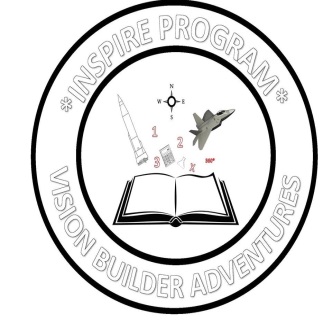 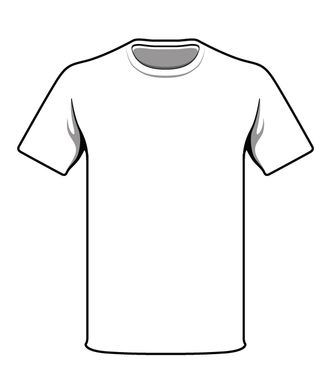 Note: All shirts have the same Logo.Student Name: ___________________________________________________
Program Director: _________________________________________________Parent name:   ____________________________________________________Email address:  ____________________________________________________Contact Phone numbers: ________________________ Check#: ____________Short Sleeve Tee shirt- $10 (Please indicate the quantity size: _____ )Small _____  Medium _____  Large ______  X-Large _____  2X-Large  ______    